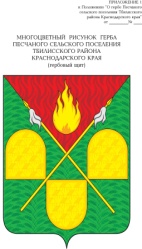 АДМИНИСТРАЦИЯ ПЕСЧАНОГО СЕЛЬСКОГО ПОСЕЛЕНИЯ ТБИЛИССКОГО РАЙОНАПОСТАНОВЛЕНИЕот  18 декабря  2017 года                                                                                   № 84х. ПесчаныйО создании координационного Совета по развитиютерриториального общественного самоуправления при главе Песчаного сельского поселения Тбилисского района	В целях развития и совершенствования деятельности органов территориального общественного самоуправления, координации взаимодействия органов местного самоуправления и органов территориального общественного самоуправления в Песчаном сельском поселении Тбилисского района, руководствуясь Федеральным законом от 6 октября 2003 года               № 131-ФЗ «Об общих принципах организации местного самоуправления в Российской Федерации», Законом Краснодарского края от 7 июня 2004 года             № 717 – КЗ «О местном самоуправлении в Краснодарском крае», статьями 31, 57, 58  устава Песчаного сельского поселения Тбилисского района,                                  п о с т а н о в л я ю:	1. Создать координационный Совет по развитию территориального общественного самоуправления при главе Песчаного сельского поселения Тбилисского района.	2. Утвердить:	1) Положение о  координационном Совете по развитию территориального общественного самоуправления при главе Песчаного сельского поселения Тбилисского района (приложение № 1).	2) состав координационного Совета по развитию территориального общественного самоуправления при главе Песчаного сельского поселения Тбилисского района (приложение № 2).	3. Главному специалисту администрации Песчаного сельского поселения (Палатина) разместить настоящее постановление на официальном сайте администрации Песчаного сельского поселения Тбилисского района.	4. Постановление вступает в силу со дня его подписания.Исполняющий обязанности главыПесчаного  сельского поселения Тбилисского района                                                                      Н.В. ПалатинаПоложение о  координационном Совете по развитию территориального общественного самоуправления при главе Песчаного сельского поселения Тбилисского района1. Общие положения	1. Координационный Совет по развитию территориального общественного самоуправления при главе Песчаного сельского поселения Тбилисского района (далее - Совет) создается с целью координации взаимодействия органов местного самоуправления и органов территориального общественного самоуправления по решению вопросов местного значения на территории Песчаного сельского поселения Тбилисского района (далее-Песчаное сельское поселение), оказания им методической и консультативной помощи.	2. В своей деятельности Совет руководствуется Конституцией Российской Федерации, Федеральным законом от 6 октября 2003 года              № 131-ФЗ «Об общих принципах организации местного самоуправления в Российской Федерации» законодательством Краснодарского края, уставом Песчаного сельского поселения, настоящим Положением.	3. Совет является консультативным органом, решения которого носят рекомендательный характер.	4. Состав Совета утверждается постановлением администрации Песчаного сельского поселения.  2. Основные задачи Совета	Основными задачами Совета являются:	1. Создание условий для развития территориального общественного самоуправления в Песчаном сельском поселении, в том числе нормативно-правовых, информационных, финансовых, материально-технических и иных.  	2. Изучение, обобщение и распространение положительного опыта работы органов территориального общественного самоуправления в Песчаном сельском поселении. 	3. Развитие инициативы и расширение возможностей самостоятельного решения населением вопросов социально-экономического развития соответствующей территории.	4. Поддержка инициатив населения в решении вопросов социально-экономического развития соответствующей территории.	5. Участие в разработке проектов муниципальных правовых актов по вопросам деятельности местного самоуправления.3. Функции Совета	1. Координация деятельности органов территориального общественного самоуправления в Песчаном  сельском поселении. 	2. Координация работы по нормативно-правовому регулированию деятельности органов территориального общественного самоуправления на территории Песчаного сельского поселения.	3. Развитие сотрудничества органов территориального общественного самоуправления с органами местного самоуправления, общественными объединениями и организациями.	4. Разработка предложений, проектов, рекомендаций по совершенствованию и развитию деятельности органов территориального общественного самоуправления  в Песчаном  сельском поселении.	5. Оказание органам территориального общественного самоуправления методической и консультативной помощи.4. Права СоветаСовет имеет право:	1. Запрашивать и получать необходимые информационные, справочные и другие материалы по вопросам территориального общественного самоуправления от органов местного самоуправления, органов территориального общественного самоуправления.	2. Вести переписку с органами местного самоуправления, общественными и иными организациями по вопросам территориального общественного самоуправления.	3. Привлекать специалистов администрации Песчаного сельского поселения, муниципальных учреждений и предприятий  к подготовке вопросов, предусмотренных планом работы Совета, по согласованию с их руководителями.	4. Приглашать для участия в заседаниях Совета представителей органов местного самоуправления, общественных организаций по согласованию с ними.	5. Вносить в установленном порядке в органы местного самоуправления, общественные организации предложения и рекомендации по вопросам развития территориального общественного самоуправления. 	6. Рассматривать обращения граждан по вопросам деятельности органов территориального общественного самоуправления.	7. Оказывать содействие органам местного самоуправления в проведении собраний, конференций, сходов граждан, а также в осуществлении опросов населения.	8. Направлять своих представителей для участия в совещаниях, конференциях и семинарах, проводимых органами местного самоуправления по вопросам, относящимся к компетенции органов территориального общественного самоуправления.5. Регламент Совета	1. Деятельность Совета основывается на принципах свободного коллегиального обсуждения, открытости, гласности, законности и учета общественного мнения.	2. Основной формой работы Совета является заседание, на котором решаются вопросы, отнесенные к его компетенции.	3. Заседания Совета проводятся по мере необходимости, но не реже 1 раза в квартал и правомочны, если в них принимают участие более половины его членов.	4. Председатель Совета открывает и закрывает заседание, ставит на обсуждение Совета проект повестки дня и предоставляет слово для докладов, содокладов, сообщений и выступлений, ставит на голосование проекты принимаемых решений, объявляет результаты голосования, следит за соблюдением регламента, осуществляет общее руководство деятельностью Совета, ведет заседания, организует и контролирует выполнение решений, представляет Совет во взаимоотношениях с органами местного самоуправления, органами территориального общественного самоуправления, общественными объединениями и другими юридическими и физическими лицами.	5. Заместитель председателя Совета оказывает помощь председательствующему во время проведения заседания Совета, дает разъяснения по вопросам работы заседания, ведения протокола, организации оповещения участников заседания, совместно с председателем Совета подписывает протокол заседания.	6. Секретарь Совета готовит проект повестки дня заседания, оповещает участников о времени и месте проведения заседания Совета, ведет протокол заседания и обеспечивает членов Совета информационными материалами.	7. Решения Совета принимаются открытым голосованием и считаются принятыми, если за них проголосовало простое большинство от присутствующих членов Совета. В случае равенства голосов "за" и "против" председательствующий обладает преимуществом в один голос.	8. Количество и состав приглашенных на заседание Совета определяет председатель Совета.	9. Решение Совета оформляется протоколом.	10. Каждый член Совета имеет право письменно изложить свое особое мнение по рассматриваемому вопросу, которое подлежит обязательному приобщению к протоколу заседания Совета.	11. Председатель Совета, его заместитель и секретарь избираются из состава Совета.	12. В случае отсутствия председателя Совета его обязанности исполняет заместитель председателя Совета.	13. Организационно-техническое обеспечение деятельности Совета осуществляется администрацией Песчаного сельского поселения.Исполняющий обязанности главыПесчаного сельского поселенияТбилисского района                                                                    Н.В. ПалатинаСОСТАВ координационного Совета по развитиютерриториального общественного самоуправленияпри главе Песчаного сельского поселенияТбилисского районаИсполняющий обязанности главы Песчаного сельского поселенияТбилисского района                                                                      Н.В. Палантина ПРИЛОЖЕНИЕ № 1УТВЕРЖДЕНОпостановлением администрации Песчаного сельского поселения Тбилисского районаот _____________№ _______ПРИЛОЖЕНИЕ № 2УТВЕРЖДЕНпостановлением администрации Песчаного сельского поселения Тбилисского районаот _____________№ _______ГрушинЕвгений Владимирович-глава Песчаного сельского поселения Тбилисского района, председатель Совета,председатель комитета территориального общественного самоуправления.Видинеева Валентина Васильевна-председатель КТОС микрорайона № 2                      х. Песчаный, заместитель председателя Совета. ПалатинаНадежда Викторовна -главный специалист администрации Песчаного сельского поселения Тбилисского района, секретарь Совета.Члены комиссии: Члены комиссии: Члены комиссии: ГальяноваГалина Викторовна-председатель КТОС х. СтароармянскийБороваяСветлана Викторовна-председатель КТОС микрорайона № 1 х. ПесчаныйБосыхЭмма Николаевна-председатель КТОС х. ВеревкинГорлинАндрей Владимирович-УУП ОМВД России по Тбилисскому району (по согласованию)МайстренкоНиколай Николаевич-руководитель МКУ «Учреждение по хозяйственному обеспечению деятельности ОМС Песчаного сельского поселения Тбилисского района» Свинолупова Вера Викторовна-Директор МБУК «Песчаный КДЦ»